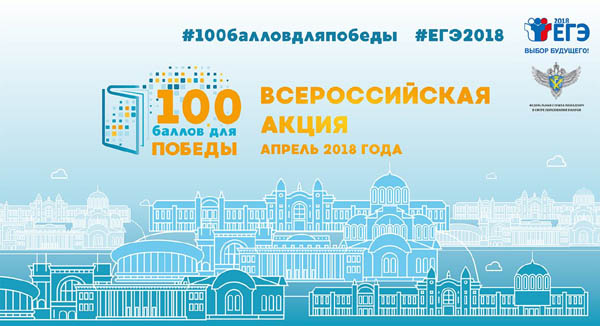 http://obrnadzor.gov.ru/ru/press_center/news/index.php?id_4=6698Всероссийская акция «100 баллов для победы» четыре года подряд проводится по инициативе Рособрнадзора. Она призвана снять эмоциональное напряжение с выпускников, помочь им найти способы преодоления психологического барьера и объяснить, что при правильной подготовке и уверенности в своих силах у каждого есть возможность получить высокий балл на ЕГЭ. С 2015 года участниками акции стали порядка 130 тысяч школьников, в этом году к ней подключатся не менее 20 тысяч школьников из 40 регионов. Отметим, что количество участников единого государственного экзамена, сумевших показать наивысший результат, в последние три года составляет примерно 0,7% от общего числа сдающих ЕГЭ. В 2017 году набрать 100 баллов по различным предметам удалось 5 тысячам участников. Стабильно высокий процент стобалльников среди участников ЕГЭ по русскому языку. Показать самый высокий результат труднее всего участникам ЕГЭ по обществознанию. Наиболее популярные у стобалльников вузы – МГУ и СПбГУ. Часто они выбирают для поступления ведущие технические, медицинские, экономические и гуманитарные вузы. 
В акции помимо стобалльников, принимают участие известные артисты, общественные деятели и спортсмены. Например, в Санкт-Петербурге – абсолютный победитель Всероссийского конкурса «Учитель года России 2017» Илья Демаков, в Московской области успехов на экзаменах выпускникам пожелает легендарный хоккеист и государственный деятель Вячеслав Фетисов. 
